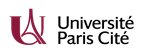 PROGRAMME PROVISOIRE DETAILLE DES ENSEIGNEMENTS 2025(le contenu peut être légèrement modifié)DU MÉDIATIONS EN SANTÉ APPROCHE TRANSCULTURELLECoordinateurs : Serge Bouznah, Rahmeth RadjackResponsable: Marie Rose MoroNom / Prénom Lieu du coursIntitulé exact de l’enseignementPréciser :CMTDTPDates de l’enseignementHoraires de l’enseignementSerge BouznahRahmeth RadjackFac CochinOuverture et présentation de la formationCM16/01/202514h à 17H30MODULE 1- Bases théoriquesMODULE 1- Bases théoriquesMODULE 1- Bases théoriquesMODULE 1- Bases théoriquesMODULE 1- Bases théoriquesMODULE 1- Bases théoriquesStéphanie LarchanchéMDALa médiation en santé resituée dans les formes de médiation- cultural brokers, médiation par les pairs…. Le concept de compétence culturelleCM17/01/259h à 12h30Serge BouznahMDALa médiation en santé – un nouvel outil dans le champ médico-social – Interprétariat et médiationCM17/01/2514h à 17H30Dagmar SoleymaniFac de CochinLa diversité culturelle, sa prise en compte dans les politiques de santé en France et en EuropeCM13/2/2514h à 17H30Lucette LabacheMDAHistoire des migrationsCM14/2/259H00 à 12H30Charles DIMDALa clinique transculturelle, Ses fondements, la place de la médiationCM14/2/2514h à 17H30Juan Marcos MDA, Cochin, salle LeboviciNarrativité (option 2)TD07/03/259h à 12hBouznah SergeMDA, Cochin, salle LeboviciLa médiation en action (option 1)TD07/03/2513h30 à 16hS Bouznah, Rahmeth RadjackFac de CochinMéthodologie mémoires TD13/3/2514H à 17H30Stéphanie LarchanchéMDAApproche anthropologique et pratiques cliniquesCM14/3/259h à 12h30Isam IdrisMDADynamiques interactionnelles en situation de médiationCM14/3/2514h à 17H30Juan Marcos MDA, Cochin, salle LeboviciNarrativité (option 2)TD21/03/259h à 12hBouznah SergeMDA, Cochin, salle LeboviciLa médiation en action (option 1)TD21/03/2513h30 à 16hJuan Marcos MDA, Cochin, salle LeboviciNarrativité (option 2)TD04/04/259h à 12hBouznah SergeMDA, Cochin, salle LeboviciLa médiation en action (option 1)TD04/04/2513h20 à 16hCharles DIFac CochinNotions de décentrage, de transfert et de contre-transfertCM10/4/25- 14H à 17H30Amalini SimonMDALa médiation à l’écoleCM11/4/259h à 12h30Amalini Simon/ Serge BouznahMDAJeux de rolesCM11/4/2514h à 17H30Juan Marcos MDA, Cochin, salle LeboviciNarrativité (option 2)TD16/05/259h à 12hBouznah SergeMDA, Cochin, salle LeboviciLa médiation en action (option 1)TD16/05/2513h30 à 16hMoro Marie RoseMDA, Cochin, salle LeboviciPrésentation du film « J’ai rêvé d’une grande étendue d’eau » Option 3CM16/05/2516h à 19h45Bouznah SergeFac CochinMéthodologie de la médiation- le binôme animateur- médiateur culturelCM22/5/2514h à 17H30S. Bouznah et ChantalClouardMDAMédiation et pratiques narratives dans le domaine de la santéCM23/5/259h à 12h30Catherine LewertowskiMDAAnthropologie de la famille – construire le récit familialCM23/5/2514H à 17H30Hawa CamaraFac de CochinPlace des langues maternelles en situation de médiationCM19/6/2514H à 17H30Guillaume WaveletMDAD'un monde à l'autre,à la lisière des langues l'expérience vécue des interprètes médiateursCM20/6/259h à 12h30Lotfi NyaMDATraduction en situation de soinsCM20/6/2514H à 17H30MODULE 2- La médiation en santé adaptée à des terrains et problématiques spécifiquesMODULE 2- La médiation en santé adaptée à des terrains et problématiques spécifiquesMODULE 2- La médiation en santé adaptée à des terrains et problématiques spécifiquesMODULE 2- La médiation en santé adaptée à des terrains et problématiques spécifiquesMODULE 2- La médiation en santé adaptée à des terrains et problématiques spécifiquesMODULE 2- La médiation en santé adaptée à des terrains et problématiques spécifiquesS Bouznah, Rahmeth RadjackFac de CochinMéthodologie mémoires TD3/7/2514H à 17H30Alice RizziMDALe génogramme, outil de médiationCM4/7/259h à 12h30S BouznahMDAAlliance thérapeutique- introduction au module 2-CM4/7/2514H à 17H30S Bouznah, Rahmeth RadjackFac de CochinMéthodologie mémoires TD11/9/2514H à 17H30Rahmeth RadjackMDAApproche anthropologique de la maternité- Naitre en terre étrangèreCM12/09/259h à 12h30Richard Beddock/ Serge BouznahMDALa médiation, un outil d’accompagnement en maternitéCM12/09/2514H à 17H30OlivierFasquelleAssia ZerroukFac de CochinGestion des conflits àl’hôpital : expérimenter de nouvelles pratiques demédiationsLe dispositif EMET dans l’interface entre l’école et le CMPPCM13/09/259h à 11H11H-12h30S Bouznah, Fac de CochinJeux de rolesCM13/09/2514H à 17H30S Bouznah, Rahmeth RadjackFac de CochinMéthodologie mémoires TD9/10/202514H à 17H30Isam IdrisMDALa mort dans tous ses états. Approche anthropologiqueCM10/10/259h à 12h30Laure CopelMDALa médiation, un outil d’accompagnement en soins palliatifsCM10/10/2514H à 17H30Fatima TouhamiFac de CochinMédiations et protections de l’enfanceSanté des Mineurs non accompagnésCM11/10/259h à 12h30Marie Beldiman Popescu Mariana AnzebeFac de CochinLa médiation en santé auprès des populationsvulnérables éloignées des systèmes de santéCM11/10/2514H à 17H30Catherine Lewertowski/ Serge BouznahFac de CochinPMI et approche transculturelleCM13/11/259h à 12h30Catherine Lewertowski/ Serge BouznahFac de CochinJeu de rolesCM13/11/2514H à 17H30FlorenceLouppe -Stéphanie PuechavySergeBouznahMDAInterventions de médiation au Samu SocialCM14/11/259h à 12h30Luisa MolinoClaire TournebizeMDABricolage de médiation en médecine internePensez la médiation en milieu scolaireCM14/11/2514H à 15H3015H30 à 17H30Guillaume Maufras- Garance Grosseau-Poussard Rahmeth Radjack,-Serge Bouznah,Fac de CochinMédiations à Poitiers- Genèse d’un réseauCM15/11/259h à 12h30Rahmeth Radjack,-Serge Bouznah,Maison des réfugiés ?Bilan de l’annéeMini Congrès- Film «  le mot je t’aime n’existe pas »CM15/11/2514H à 16H3017H à 20HRahmeth Radjack,-Serge Bouznah,Fac de CochinSOUTENANCE MÉMOIRES27/11/259H- 17HRahmeth Radjack,-Serge Bouznah,MDASOUTENANCE MÉMOIRES28/11/259H- 17HModule 3 – RÉCAPITULATIF ET DÉTAIL DES ENSEIGNEMENTS OPTIONNELSNom / Prénom N° OPTIONIntitulé exact de l’enseignementPréciser :CMTDTPDates de l’enseignementHoraires de l’enseignementSerge Bouznah1La médiation en actionsTD7/3/2521/3/254/4/2516/5/2513H30- 16HJuan Marcos2Le pouvoir du récitdans la rencontre interculturelleTD7/3/2521/3/254/4/2516/5/259H-12H30Marie-Rose Moro,3Approche de lapsychiatrie transculturelle à combiner avec 2 demies journées de stage en consultations transculturelles(Cours commun DU psychiatrie transculturelle et DU pratiques de médiation)CM16/5/2516H à 19H45Amalini Simon4Séminaire écoleTDInformations et programme : Ici17H30à 19H30Rahmeth Radjack/ Charles Di5SÉMINAIRE VULNÉRABILITÉInformations et programme : ici17H à 19H30Rahmeth Radjack/Hawa CamaraSéminaire Naitre entre les mondes :Informations et programme : ici17H30à 19H30